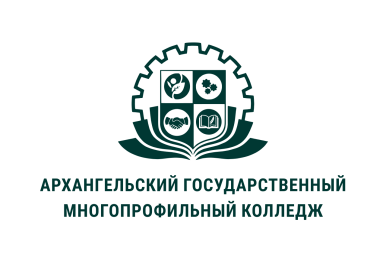 МИНИСТЕРСТВО ОБРАЗОВАНИЯ АРХАНГЕЛЬСКОЙ ОБЛАСТИгосударственное бюджетное профессиональное образовательное учреждение Архангельской области «Архангельский государственный многопрофильный колледж»ОП.03 ДОШКОЛЬНАЯ ПЕДАГОГИКАТЕМА ТЕОРЕТИЧЕСКОГО ЗАНЯТИЯ «МЕТОДЫ ОБУЧЕНИЯ ДОШКОЛЬНИКОВ. ИГРОВАЯ И СЛОВЕСНАЯ ГРУППЫ МЕТОДОВ И ПРИЕМОВ»ВОПРОСЫ ТЕМЫ:Практическая  группа методов и приемов, их характеристика.Словесная  группа методов и приемов, их характеристика.Игровые методы и приемы. Достоинство игровых методов и приемов обучения заключается в том, что они вызывают у детей повышенный интерес, положительные эмоции, помогают концентрировать внимание на учебной задаче, которая становится не навязанной извне, а желанной, личной целью. Решение учебной задачи в процессе игры сопряжено с меньшими затратами нервной энергии, с минимальными волевыми усилиями. В свое время Е. А. Флерина обратила внимание на то, что игровые методы и приемы позволяют четко и полно осуществлять учебные задачи в атмосфере легкости и заинтересованности, активности детей. В современных исследованиях выявлено, что эти методы дают возможность направлять не только умственную активность детей, но и моторную. Моторная активность способствует образованию богатых ассоциативных связей, что облегчает усвоение знаний, умений. В ситуации игры процессы восприятия протекают в сознании ребенка более быстро и точно. Игровые методы и приемы характеризуются рядом признаков. Прежде всего, они переносят учебное действие в условный план, который задается соответствующей системой правил или сценарием. Еще одна особенность заключается в том, что от ребенка требуется полное вхождение в игровую ситуацию. Следовательно, и педагог должен играть с детьми и отказаться от прямого обучающего воздействия, замечаний, порицаний. Игровые методы и приемы достаточно разнообразны. Наиболее распространенным является дидактическая игра. Ей присущи две функции в процессе обучения (А. П. Усова, В.Н. Аванесова). Первая функция - совершенствование и закрепление знаний. При этом ребенок не просто воспроизводит знания в том виде, в каком они были усвоены, а трансформирует, преобразовывает их, учится оперировать ими в зависимости от игровой ситуации. Например, дети различают и называют цвета, а в дидактической игре «Светофор» эти знания перестраиваются в соответствии с усвоением правил уличного движения. Сущность второй функции дидактической игры заключается в том, что дети усваивают новые знания и умения разного содержания. Так, например, в игре «Север, юг, восток, запад» (автор И. С. Фрейдкин) дошкольники учатся ориентироваться по компасу, использовать модели (схемы маршрута). В качестве игрового метода используется воображаемая ситуация в развернутом виде: с ролями, игровыми действиями, соответствующим игровым оборудованием. Например, для совершенствования знаний о растениях, развития связной речи проводится игра «Магазин цветов», для уточнения знаний о родном городе - игра-путешествие, для обогащения представлений о декоративно-прикладном искусстве - игры «Выставка», «Магазин сувениров», «Путешествие в прошлое». Иногда целесообразно использовать в обучении такой компонент игры, как роль. Бабушка Загадушка загадывает загадки, Человек Рассеянный, как всегда, все путает, а дети его исправляют. Роль может «исполнять» и игрушка. Например, Петрушка просит детей научить его вежливым словам, правилам поведения. Важное значение для повышения активности детей на занятиях имеют такие игровые приемы, как внезапное появление объектов, игрушек, выполнение воспитателем различных игровых действий. Эти приемы своей неожиданностью, необычностью вызывают острое чувство удивления, которое является прологом всякого познания (вдруг воспитатель «превратился» в Лисичку со скалочкой и от ее лица рассказывает о своих «приключениях», вдруг раздался стук в дверь и вошел Винни-Пух). На большом эмоциональном подъеме проходят занятия, включающие инсценировки коротких рассказов, стихотворений, бытовые сценки, элементы драматизации. К игровым приемам относятся загадывание и отгадывание загадок, введение элементов соревнования (в старших группах), создание игровой ситуации («Покажем мишке наши игрушки»; «Научим Петрушку мыть руки»; «Поможем зайчику разложить картинки»).Словесные методы. Словесные методы и приемы позволяют в кратчайший срок передавать детям информацию, ставить перед ними учебную задачу, указывать пути ее решения. Выше отмечалось, что словесные методы и приемы сочетаются с наглядными, игровыми, практическими методами, делая последние более результативными. Чисто словесные методы в обучении дошкольников имеют ограниченное значение. В работе с детьми дошкольного возраста, когда формируются лишь первоначальные представления об окружающем мире, недостаточно только почитать, рассказать - необходимо показать сами предметы или их изображение. По мере накопления детьми опыта объем наглядного материала может сокращаться, так как у них постепенно развивается умение понимать учебный материал, который излагается преимущественно в словесной форме. Рассказ педагога - важнейший словесный метод, который позволяет в доступной для детей форме излагать учебный материал. В рассказе знания разного содержания передаются в образной форме. Это могут быть рассказы о текущих событиях; о временах года; о писателях, композиторах, художниках; о родном городе и т. п. В качестве материала для рассказов используются литературные произведения (рассказы К.Д. Ушинского, Л.Н. Толстого, В.В. Бианки, В.А. Осеевой и др.). Очень интересны для дошкольников рассказы педагога из личного опыта «Моя первая учительница», «Как я училась читать», «Игры моего детства», «Моя любимая игрушка», «Мои друзья» и др. Рассказ относится к наиболее эмоциональным методам словесного обучения. Обычно он оказывает сильное воздействие на ребенка, так как воспитатель вкладывает свое отношение к тем событиям, о которых повествует. Свободное владение учебным материалом дает педагогу возможность непринужденно общаться с детьми, замечать их реакцию, усиливать или, напротив, гасить ее, используя мимику, жест, речевые выразительные средства. Рассказ достигает своей цели в обучении детей, если в нем отчетливо прослеживается главная идея, мысль, если он не перегружен деталями, а его содержание динамично, созвучно личному опыту дошкольников, вызывает у них отклик, сопереживание. Немаловажное значение для восприятия рассказа имеют художественность его формы, новизна и необычность информации для детей, выразительность речи взрослого. Если рассказ отвечает этим требованиям, то побуждает детей к обмену впечатлениями по поводу содержания не только в виде реплик, оценочных суждений, но и в форме связных высказываний, созвучных услышанному повествованию. Подобные реакции позволяют педагогу сделать вывод об эффективности проделанной работы. Перед рассказом педагог ставит перед детьми учебно-познавательную задачу. В процессе рассказа интонацией, риторическими вопросами заостряет их внимание на наиболее существенном. Способность понимать рассказ, т.е. умение слушать, откликаться на содержание, отвечать на вопросы, элементарно пересказывать, складывается на третьем году жизни. В младших группах рассказ сопровождается демонстрацией наглядного материала (предметы, их изображения). Так уточняются образы героев, облегчается восприятие последовательности событий. Наглядный материал используется и в обучении детей среднего и старшего возраста, когда в рассказе повествуется о событиях, которых не было в личном опыте детей (подвиги русских богатырей, космические полеты и т.п.). В таких случаях словесные образы опираются на зрительные. Но в старших группах не рекомендуется злоупотреблять наглядным материалом: следует приучать детей к мышлению на основе слова, развивать умение учиться изустно, без опоры на наглядность, когда речь идет о тех объектах, которые им знакомы по прошлому опыту. Беседа применяется в тех случаях, когда у детей имеются некоторый опыт и знания о предметах и явлениях, которым она посвящена. В ходе беседы знания детей уточняются, обогащаются, систематизируются. Участие в беседе прививает ряд полезных навыков и умений: слушать друг друга, не перебивать, дополнять, но не повторять то, что уже было сказано, тактично и доброжелательно оценивать высказывания. Беседа требует сосредоточенности мышления, внимания, умения управлять своим поведением. Она учит мыслить логически, высказываться определенно, делать выводы, обобщения. Через содержание беседы педагог воспитывает чувства детей, формирует отношение к событиям, о которых идет речь. Беседа - диалогический метод обучения, который предполагает, что задавать вопросы и отвечать, высказывать свою точку зрения могут все участники беседы. Задача педагога так построить беседу, чтобы опыт каждого ребенка стал достоянием всего коллектива (Е.А. Флерина). По содержанию различаются два вида бесед: этические и познавательные. Этические беседы проводятся только с детьми старшего дошкольного возраста, а познавательные - начиная со средней группы. Этические беседы имеют целью воспитание нравственных чувств, формирование нравственных представлений, суждений, оценок. Темы этических бесед могут быть такие: «О вежливости», «Как вести себя дома и на улице», «О друге и дружбе», «Моя любимая бабушка» и др. Этическую беседу целесообразно соединять с чтением художественного произведения, показом иллюстративного материала, демонстрацией фильма. Тематика познавательных бесед определяется программой обучения. Она также тесно связана с содержанием жизни детей, событиями текущей жизни, с окружающей природой и трудом взрослых. По дидактическим целям выделяют беседы вводные и обобщающие (итоговые). Назначение вводной беседы - подготовить детей к предстоящей деятельности, наблюдению. С этой целью педагог выявляет опыт детей, актуализирует те знания, которые станут основой для восприятия новых объектов, явлений, вызывает интерес к предстоящей деятельности, ставит практические или познавательные задачи. Обобщающая (итоговая) беседа проводится с целью суммирования, уточнения, систематизации знаний, приобретенных детьми по той или иной теме образовательной работы на протяжении достаточно большого отрезка времени. Например, в старшей группе велась образовательная работа по теме «Наши защитники». Детям читали художественную литературу, они оформили альбом о своих бабушках, дедушках, которые были участниками войны. В альбом поместили их фотографии, а также рассказы детей о них. Дети смотрели фрагменты видеофильмов о Великой Отечественной войне, слушали песни военных лет. Состоялась экскурсия к Вечному огню. Дети лепили, рисовали. Таким образом, было усвоено много знаний, умений, накоплено творческих работ, в которых отразились новые знания и умения, а также чувства детей. После этого педагог проводит обобщающую беседу. Предварительно он создает у воспитанников соответствующий психологический настрой: составляет экспозицию из детских работ, готовит фотоматериалы (фотографии, сделанные на экскурсии, на встрече с Петиным дедушкой, военным врачом), устраивает выставку книг о войне и др. Все это способствует оживлению сложившихся впечатлений, дает толчок воображению, создает благоприятный эмоциональный фон. В процессе беседы детям предлагаются вопросы, направленные на установление связей, отношений, обобщение усвоенных знаний. Эффективны и такие приемы, как рассказы педагога и детей, чтение стихотворений, слушание музыки, комментирование наглядного материала. Чтение художественной литературы. Художественная литература - источник знаний об окружающем мире, важнейшее средство воспитания чувств ребенка, развития мышления, воображения, памяти. В дошкольном обучении чтение художественных произведений преследует еще одну задачу, а именно: формирование у детей способности к восприятию и осознанию художественного произведения. Эта задача связана с развитием у ребенка наглядно-образного и словесно-логического мышления. Ее решение во многом зависит от уровня эмоционального развития детей: воздействие литературного произведения тем сильнее, чем тоньше и глубже ребенок чувствует, понимает переживания других людей, проникается ими. Чтение художественных произведений с учебной целью предполагает соблюдение ряда дидактических требований. Необходимо подбирать произведения, ценные в воспитательном отношении, соответствующие возрасту и уровню развития детей. Педагог подготавливает детей к восприятию произведения краткой беседой, ставит перед ними учебно-познавательную задачу. Следует продумывать сочетания чтения с другими методами, в частности с наглядными (здесь те же правила, которые касаются и метода рассказа). После чтения проводится беседа, помогающая ребенку полнее осознать содержание произведения. В ходе беседы педагог старается усилить его эмоционально-эстетическое воздействие на воспитанников. В процессе обучения используются словесные приемы: вопросы к детям, указание, пояснение, объяснение, педагогическая оценка. В обучении дошкольников необходимо сочетать разные типы вопросов (А.И. Сорокина): - требующие простой констатации известных ребенку фактов (типа кто?, что?, какой?, где?, когда?); - побуждающие детей к мыслительной деятельности, к формулировке умозаключений, выводов (типа почему?, зачем?, отчего?, с какой целью?). Вопросы должны быть определенными, предполагающими тот или иной ответ ребенка; точными по формулировке, краткими.Информационные источники:Основные источники:Микляева, Н. В.  Дошкольная педагогика : учебник для вузов / Н. В. Микляева, Ю. В. Микляева, Н. А. Виноградова ; под общей редакцией Н. В. Микляевой. — 2-е изд., перераб. и доп. — Москва : Издательство Юрайт, 2023. — 411 с. — (Высшее образование). — ISBN 978-5-534-03348-9. — Текст : электронный // Образовательная платформа Юрайт [сайт]. — URL: https://urait.ru/bcode/510755 (дата обращения: 05.11.2023).Дополнительные источники:Болотина, Л. Р.  Дошкольная педагогика : учебное пособие для вузов / Л. Р. Болотина, Т. С. Комарова, С. П. Баранов. — 2-е изд., перераб. и доп. — Москва : Издательство Юрайт, 2023. — 218 с. — (Высшее образование). — ISBN 978-5-534-06925-9. — Текст : электронный // Образовательная платформа Юрайт [сайт]. — URL: https://urait.ru/bcode/513539 (дата обращения: 05.11.2023).Галигузова, Л. Н.  Дошкольная педагогика : учебник и практикум для вузов / Л. Н. Галигузова, С. Ю. Мещерякова-Замогильная. — 2-е изд., испр. и доп. — Москва : Издательство Юрайт, 2023. — 253 с. — (Высшее образование). — ISBN 978-5-534-06283-0. — Текст : электронный // Образовательная платформа Юрайт [сайт]. — URL: https://urait.ru/bcode/511975 (дата обращения: 05.11.2023).